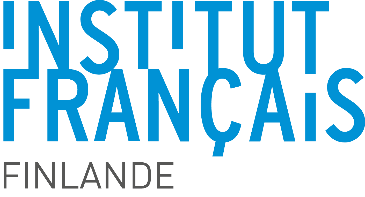 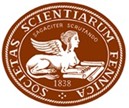 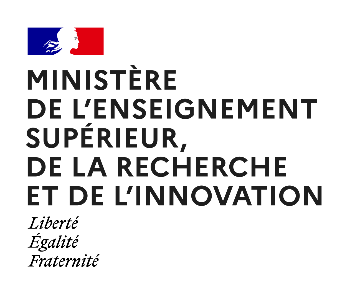 Maupertuis 2023 Higher Education, Research and Innovation Workshop APPLICATION FORMPI FrancePI FinlandWorkshopPresentation of the common scientific collaboration between PIs Objectives of the workshopForeseen overall program of the workshop and expected outcomes Higher EducationResearchInnovationList of proposed participants (with institutions) Please add to this application file Short CV (max 2 pages) of the PIs with major publications and awardsOverall detailed budget including other sources of fundingMerge all documents into one single pdf file which should not exceed 5Mb Send it by September 30th, 2022, to uniscience.iff@france.fi First NameLAST NAMEProfessional EmailAlternative email addressPhone Number(s)Organisation/UniversityResearch departmentLaboratoryPosition Have you or your university/laboratory already benefited from a Maupertuis grant, and if so, when?What were the outcomes?First NameLAST NAMEProfessional EmailAlternative email addressPhone Number(s)Organisation/UniversityResearch departmentLaboratoryPosition Have you or your university/laboratory already benefited from a Maupertuis grant, and if so, when?What were the outcomes?Workshop TitleLocation Provisional dates Expected number of participants Expected number of young researchers participating (PhD students and Postdocs)Total budget including other sources of fundingRequested grant from MaupertuisOrganisation/University Research department Laboratory 